海原一中2020--2021学年第二学期期末考试高一地理试卷注意事项：1．答卷前，考生务必将自己的姓名、准考证号填写在答题卡上。2．回答选择题时，选出每小题答案后，用铅笔把答题卡上对应题目的答案标号涂黑，如需改动，用橡皮擦干净后，再选涂其它答案标号。回答非选择题时，将答案写在答题卡上，写在本试卷上无效。3．考试结束后，将本试卷和答题卡一并交回。一、单选题(在每小题给出的四个选项中，只有一项符合题目要求，每小题 2 分。共60分)读“我国能源调运”图，回答下列小题。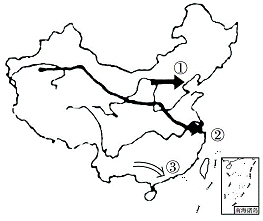 1．图中①、②、③三条运输路线输送的主要能源分别为（   ）A．煤炭、天然气、水电	  B．石油、天然气、煤炭C．天然气、石油、水电	  D．煤炭、石油、天然气2．“西气东输”管道线路的走向所考虑的主要经济因素是（   ）A．地形类型	  B．人口分布	  C．城市分布	  D．交通线路3．“西气东输”对西部地区和东部地区发展的主要意义是（   ）①有利于西部地区能源开发及相关工业的发展②有利于改变能源结构，保护生态环境③不利于西部农业的发展，降低土壤肥力④减轻东部能源压力，调整能源消费结构⑤“西气东输"主干管线沿线酸雨会增多⑥“西气东输"主干管线沿线相关产业拉动，经济优势进一步发展A．①②③④	  B．③④⑤⑥	 C．①③⑤⑥	D．①②④⑥ 雄安新区规划范围涉及河北省雄县、容城、安新3县及周边部分区域,地处北京、天津、保定腹地,区位优势明显,交通便捷通畅,生态环境优良,资源环境承载能力较强,现有开发程度较低,发展空间充裕,具备高起点高标准开发建设的基本条件。雄安新区规划建设以特定区域为起步区先行开发,起步区面积约100平方千米,中期发展区面积约200平方千米,远期控制区面积约2000平方千米。下图示意雄安新区与周边机场的距离。读图,完成下面小题。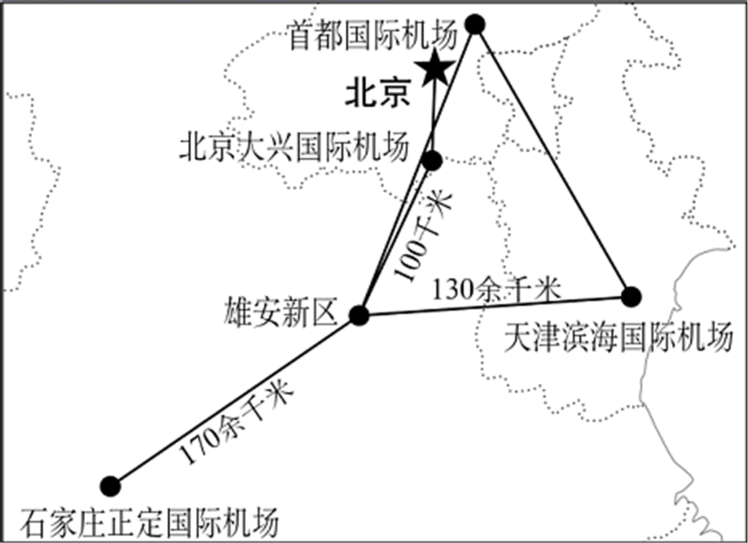 4．影响雄安新区选址的最主要因素是（   ）A．地理位置	  B．生态环境	 C．开发历史	D．人口数量5．下列关于雄安新区的建立对京津冀地区产生的影响的叙述,正确的是（   ）A．北京的服务范围减小	 B．促进河北产业结构调整C．雄安新区的生态环境下降	 D．天津经济发展面临竞争广州提出到2020年末常住人口控制在1500万,应该说,这“1500万”是让广州人“活得舒服”的指标。据此回答下面小题。6．下列说法正确的是（   ）A．让广州人"活得舒服"的指标指环境承载力	B．该指标是一个理想的、难以确定精确数值的"虚数"C．该指标与资源数量、科技发展水平呈负相关D．该指标与生活消费水平、对外开放程度呈正相关7．针对人口合理容量的要求，广州应（   ）①超出本地区范围索取资源，发展生产②建立公平的秩序，保证大多数人有追求高水平生活质量的权利③尊重人地协调发展的客观规律     ④加快人口的增长，保持较高的增长速度A．①②	B．②③	C．③④	D．①④8．目前广西大量农村劳动力前往广东进城务工，主要是因为广东省城市（   ）A．自然环境优美		B．自然资源丰富	C．文化教育先进		D．经济发展水平高“胡焕庸线”指我国黑龙江黑河和云南腾冲的连线，是划分我国东南、西北半壁及人口分布差异的界线。下图为“胡焕庸线”及两侧人口、面积比例示意图。完成下面小题。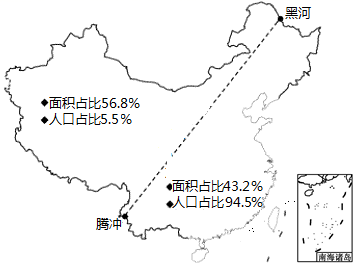 9．几十年来，“胡焕庸线”两侧人口比重变化很小，主要原因是（   ）A．计划生育政策落实	B．人口流动数量较少C．自然地理环境稳定	D．地域开放程度不高10．可能对胡焕庸线西侧人口比重增加产生明显影响的措施是（   ）A．大力扶持劳动力密集型产业发展，推进城市化进程B．加大自然保护区面积，强化以生态环境建设为中心C．将污染严重的工业逐步由西部地区迁入到东部地区D．大力宣传“多子多福”，提高西部地区人口的出生率 三元绿荷第一牧场位于北京市通州区，占地面积340余亩，奶牛存栏2000多头，全程机械化挤奶，采用高科技软件随时监测奶牛生长。据此完成下面小题。11．三元绿荷第一牧场所属的农业地域类型是（   ）A．大牧场放牧业       B．混合农业	      C．乳畜业	    D．商品谷物农业12．)影响该农业地域类型的主导区位因素是（   ）A．气候	      B．市场	      C．地价	    D．政策湿地是生态系统之一,为确保生态系统和生物物种的正常生存、繁衍和协调发展,地处黄河口东营市利用黄河淡水资源充足的有利条件,采取了退耕还林、围地蓄水、工程造林等措施,取得了明显成效。完成下列各题。13．森林对于保护湿地的作用表现在（   ）A．调节气候        B．涵养水源      C．美化环境	    D．调蓄洪水14．开发利用湿地的过程中存在的问题主要有（   ）①天然湿地的数量在不断减少      			 ②质量在逐渐上升③湿地生态系统的功能和效益得不到有效发挥     ④抵御自然灾害的能力也明显降低A．③④	B．①④	C．②③④	D．①③④15．保护湿地的主要措施有（   ）A．围湖造田  B．开垦荒地 C．建立自然保护区	D．大力发展湿地旅游如图反映的是四个国家的人口出生率和死亡率。完成下列各题。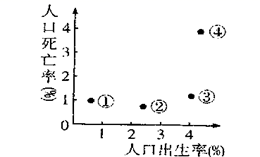 16．四个国家中，人口自然增长率最高的是（　　）A．①	B．②	C．③	D．④17．四个国家中，分别属于现代型和原始型的增长模式的是（　　）A．①②	B．②③	C．①④	D．②④图甲为沪宁杭工业区示意图，图乙为鲁尔工业区示意图，读图完成下列各题。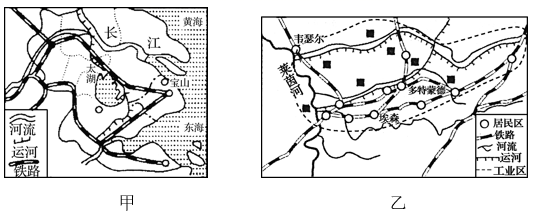 18．图中两工业区发展工业的共同优势是(　　)①地理位置优越　②煤炭资源丰富　③水陆交通便利　④水力资源丰富　⑤城市人口密集，劳动力素质高　  ⑥农业发达，著名的“鱼米之乡”A．①②③	       B．②③④	        C．①③⑤	         D．④⑤⑥19．图示两工业区内钢铁工业发达，其钢铁工业发展共同的不利因素是(　　)A．铁矿资源缺乏	       B．劳动力短缺        C．科技水平较低	     D．市场狭小20．两地的钢铁企业在生产过程中的“三废”排放会造成环境污染和生态破坏，下列不属于其影响的是(　　)A．酸雨	B．水污染	C．全球变暖	D．臭氧层空洞 随着社会经济的发展，网络订餐服务呈现爆发式增长，并且目前还处于快速增长阶段。膨胀式的网络餐饮服务市场，使得网络订餐逐渐成为一种生活新常态。外卖创造了以骑手、外卖运营规划师、线上餐厅装修师等为代表的大量就业机会，为餐饮行业发展注入了新动能。据此完成下面小题。21．互联网餐饮外卖市场蓬勃兴起的主要原因是（   ）A．现代物流的快速发展                  B．餐饮行业的蓬勃发展C．商业贸易的快速发展	    D．现代通信的快速发展22．互联网餐饮外卖门店最佳的选址应临近（   ）A．中心商务区	     B．大型居住区	      C．大学校园区	       D．工业园区23．“外卖骑手”在送餐时，要用到的地理信息技术主要有（   ）①地理信息系统  ②全球卫星导航系统  ③遥感系统  ④无线技术A．①②	B．②③	C．①③	D．③④近年来,长江三角洲地区城市间的快速交通网络呈现出全面接轨态势,经济一体化措施纷纷启动,“1小时都市圈”呼之欲出。据此完成下面小题。24．长江三角洲地区构建“1小时都市圈”的关键措施是    (  )A．发展信息产业		B．加强交通建设	C．推动行政区域的合并	D．开展农业合作25．长江三角洲地区第一、二、三产业的比例达到5%、51%、44%,这说明该地区(  )A．农业基础较差	B．经济发展水平较高C．三大产业比例失调	D．城镇人口比重高达95%2020年7月11日晚11时，四川阿坝州小金县春厂坝“北斗智慧云公共监测平台”的人工智能预警广播系统发出了滑坡预警（在地质灾害发生前，当原本固定在某个区域的传感器发生沉降或偏移时，卫星能够感知其运动变化，实现全天候全自动在线监测预警），当地干部群众收到通知后成功组织避险。结合资料，完成下面小题。26．监测传感器沉降或偏移主要应用的地理信息技术是（   ）A．遥感         	B．全球卫星导航系统	C．地理信息系统		D．5G通信技术27．下列是村民建议该地可进行的滑坡防范措施，其中不合理的是（   ）A．保护坡地植被                    B．在坡体软弱面修建排水沟C．修建大型水库	D．在滑坡底脚修建抗滑挡墙28．滑坡体、山崩等堵截河谷或河床后贮水而形成的湖泊称为堰塞湖，监测堰塞湖面积的动态变化，最及时有效的地理信息技术是（   ）A．地理信息系统      B．遥感       C．全球卫星导航系统	      D．5G通信技术世界各国都把牛奶和乳制品看作健康饮食的一部分。各国食品和健康组织给出的健康食品推荐中都提到了牛奶，“一杯奶强壮一个民族”得到了广泛的认可。内蒙古是我国四大牧区之一，近年来，“伊利”“蒙牛”更是占据了中国牛奶业的大部分份额，据此完成下面小题。29．下列属于内蒙古发展乳畜业的有利条件的是（   ）①草场优良广阔				②国家生态建设中退耕还草政策的实施③人口稠密，市场广阔		④交通和冷藏技术的发展，乳制品销售范围扩大A．①②④	B．①③④	C．②③④	D．①②③30．为了内蒙古乳畜业的可持续发展，可采取的措施是（   ）①加强人工草场建设，减轻天然草场的压力		②改善牧区的交通运输条件③加大科技投入								④追求最大经济效益，多饲养奶牛A．①②④	B．①③④	C．②③④	D．①②③二、填空题(共40分)31．(本题14分)某学校开展了“城市土地利用现状及远景规划”的课题研究。下图为该校学生绘制的城市土地利用示意图。请根据你所学的知识协助他们完成研究报告。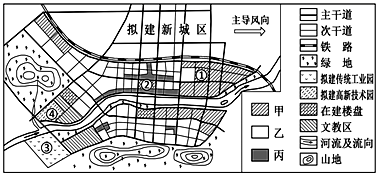  “城市土地利用现状及远景规划”研究报告：（1）“辨身份”。甲、乙、丙表示的城市功能区分别是　       、　       、商业区。 （2）“做参谋”。王同学的父母打算在①、②两地在建楼盘中选购住宅，①、②地中地价较低的是　       ，购物方便的是　       。 （3）“当代表”。该市准备在③地规划以重化工业为主的传统工业园，在④地规划以微电子企业为主的高新技术园。作为学生代表，请判断其中选址不合理的是　       （③或④），并说明理由                                    。（4）“谋发展”。随着城市规模的扩大，该市将不断向北发展，限制其向南发展的主要因素               。为打造“文化厚重、生态宜居”的新城区，该市应采取的对策有　            。32．(本题12分)阅读材料，回答下列问题。材料一：“南暖北冷”、“南船北马”、“南稻北(小)麦”、“南(甘)蔗北(甜)菜”，反映出我国南北方自然条件、社会经济存在着很大的差别。材料二：下图为我国产业转移示意图。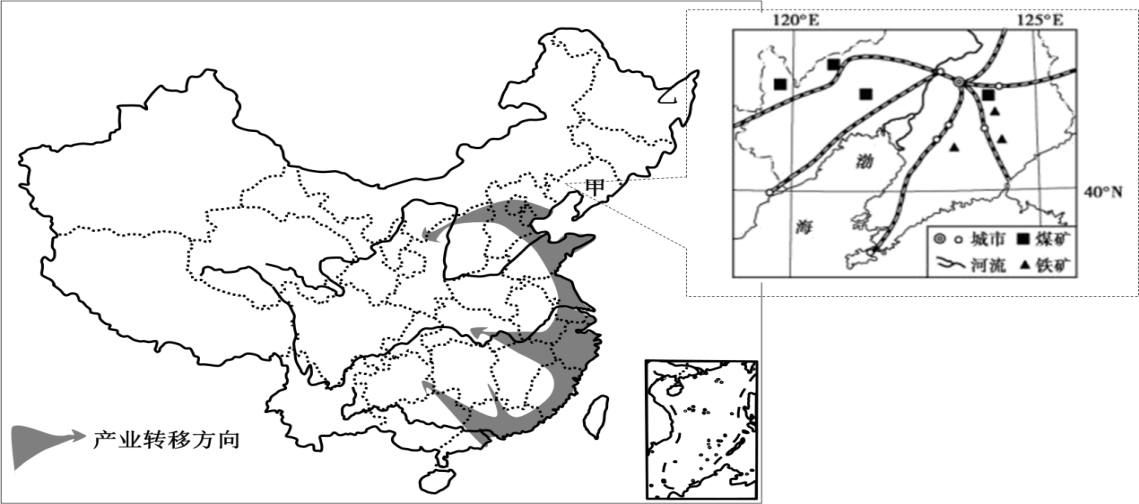 （1）我国南方与北方地理分界线是________,它们位于我国三大自然区中________的。（2）甲处为辽中南重工业基地，其重工业发展的主要优势条件有___________。（3）我国产业转移的主要方向是由东部地区向中西部地区转移，最有可能从东部地区转出的是_________密集型产业和_________密集型产业；试分析中西部地区承接产业转移的优势条件________；简述产业转移对东部地区影响______________________。（4）乙处为三江平原，经历了由“北大荒”到“北大仓” 再到“北大荒”的开发过程，它既是重要的湿地，又是重要的商品粮基地。某校高二同学通过上查询和微信交流，以“三江平原湿地的开发与利用”为课题进行了探究，并形成了两种不同的观点。观点一:从经济角度分析，三江平原应建成“北大仓”，大力发展粮食生产。观点二:从环保角度分析，三江平原应建成“北大荒”，注重保护湿地环境。你赞成哪一种观点?             简要说明理由                                                                                                                                       33．(本题14分)读“黄土高原人口增长和开垦荒地引起的恶性循环示意图”，回答下列有关问题。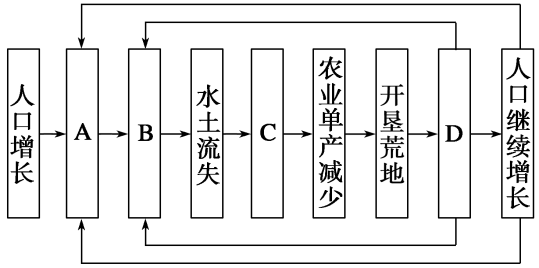 （1）把下列选项填入图中A、B、C、D的空格中，每个选项限填一次。①破坏植被　②人均耕地和燃料减少　③需要更多的劳动力　④土地退化A________；B________；C________；D________（2）分析导致黄土高原地区水土流失严重的自然原因有:①__________________②___________________③_________________ ④____________________（3）黄土高原水土流失的治理要以__________________为中心。高一地理期末参考答案1．A     2．C     3．D     4．A     5．B     6．B     7．B    8．D    9．C    10．A11．C    12．B    13．B    14．D    15．C    16．C    17．B   18．C   19．A   20．D21．D    22．A    23．A    24．B    25．B    26．B    27．C   28．B   29．A   30．D31．（1）工业区    住宅区（2）①    ②（3）③    位于主导风向上风向，对城区造成大气污染  位于城区河流上游，污染城区水源（4）地形    合理规划各类用地；保护生态环境；合理布局并完善基础设施和公共服务设施；保护文物古迹、弘扬传统文化等32．（1）秦岭—淮河    东部季风区    （2）煤铁丰富；交通便利；市场广阔；政策支持    （3）劳动力    资源    劳动力丰富廉价；地价低；政策支持    有利：有利于产业升级优化；有利于环境质量改善不利：就业机会减少    （4）赞成观点一(赞成观点二)    理由：三江平原地广人稀，粮食商品率高；地形平坦、土壤肥沃；夏季白昼较长，有利于营养物质积累；市场广阔；经济效益高(理由：三江平原是重要的湿地资源；具有调蓄洪水、调节气候、保护生物多样性、净化水质等生态效益；湿地被破坏后，其功能和效益得不到发挥，且恢复困难)    33．②    ①    ④    ③    地理位置特殊，生态环境脆弱    土质疏松，垂直节理发育    季风气候，降水集中在夏季且多暴    地质灾害频繁    保持水土    